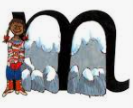 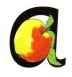 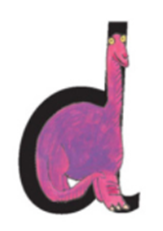 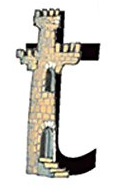 Important things to do each dayGet yourself dressed.  Only ask an adult for help if you really get stuck and can’t put something on by yourself.  Can you get quicker each day?Brush your teeth twice a day; after your breakfast and before you go to bed.Count the number of steps in your house; when you come downstairs for breakfast each morning and when you go back upstairs to bed at night.Read a bedtime story with an adult or older brother/sister.  Practise drawing lines and circles, or writing your name (You could use pens, pencils, chalk or water & a paintbrush on the doorstep).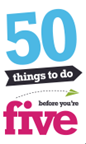 #22 – My Secret Treasure Box for things starting with m, a, s and dFind a cardboard box (or similar) and decorate it with shiny sweet papers, paper scraps and the letters below. Now look around your house for special things that start with m, a, s and d, and put them in your treasure box.Now take the objects out of your box one at a time and show an adult or older brother/sister.  Say the name of the object and listen for the initial sound.  Can you point to the correct letter on your treasure box and say the sound?Practise your countingJoin in with the counting songs in the links belowhttps://youtu.be/fFlf65nvrLQ https://youtu.be/DR-cfDsHCGA https://youtu.be/diMJIlv-4N0 https://youtu.be/6RfIKqkvHTY ? ? ?      There’s a mystery to be solved      ? ? ?Watch Miss Meadowcroft, Mrs Davies and Miss Rankin (the Reception teachers) in today’s video.  Something strange has happened in Miss Rankin’s classroom.  Can you help them solve the mystery? Who do you think all the objects belong to?Watch tomorrow’s story to find out.